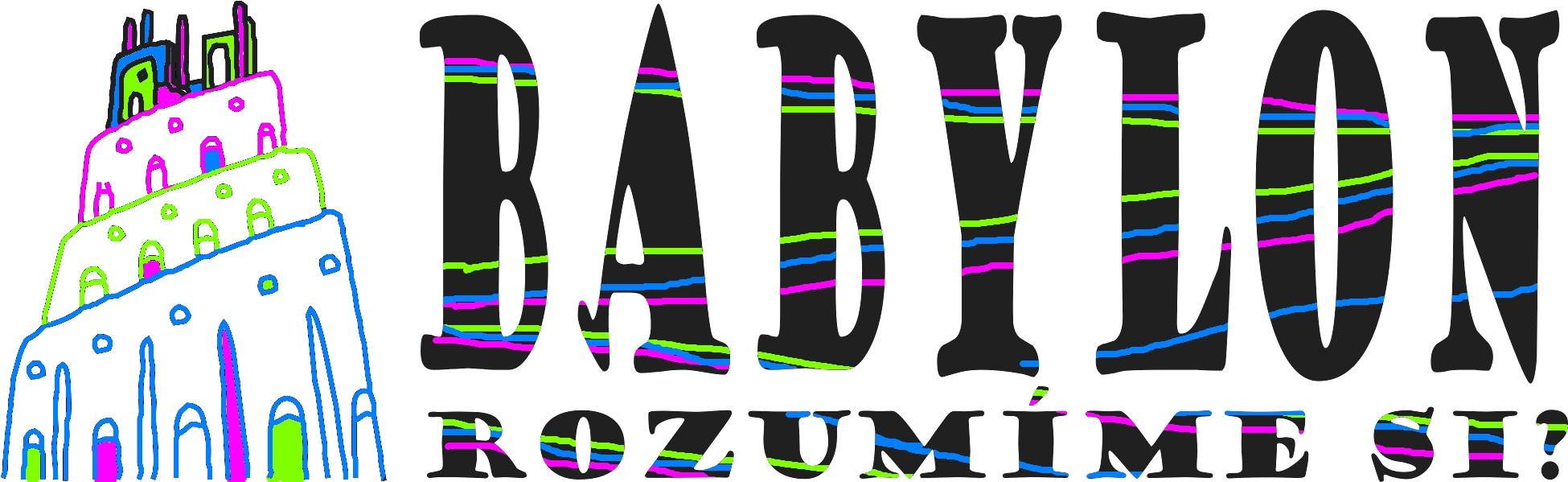 Kategorie 8. třídaSoutěž čtenářské gramotnosti se konalo 29. 9. a 30. 9. 2021 na Základní škole Kamínky 5, Brno.Maximální počet bodů byl 55, úspěšným řešitelem je žák, který dosáhl alespoň 38 bodů. Celkem se účastnilo soutěže 33 žáků a žákyň, z toho 21 žáků z 8. A                                               a 12 žáků z 8. B.Úspěšných řešitelů je 9 žáků (4 z 8. A a 5 z 8. B) PODĚKOVÁNÍ PATŘÍ VŠEM ÚČASTNÍKŮM SOUTĚŽE A VELKÁ GRATULACE TĚM NEJLEPŠÍM ŘEŠITELŮM!PořadíPříjmení jménoTřídaBody1.Bienertová Zita8. A502.Brechtová Nela8. B47,5Kropáček Jakub8. B47,53.Stružka Jan8. B43,54.Zeithaml Adam8. B39,55.Čupera Ondřej8. A38,5Loubalová Petra8. A38,5Káňová Karolína8. B38,56.Kalousková Anna8. A38